Solutions1)  a)  4x2 + 4x – 3      b)  a2 + 6a + 9      c)  10x2 -13x2)  a)  x(x – 7)      b)  (y + 8)(y – 8)      c)  (2x - 1)(x + 3)    d)  (3t -  5)(2t – 1)3)  a)        b)  4)  a)  h = 5      b)  x = 0 or x = 8      c)  p = -6 or p = 25)  a)  x-4      b)  x6y3      c)  x76)  a)        b)  1      c)  7)  x = 3, y = 48)  a)        b)        c)  9)  10)       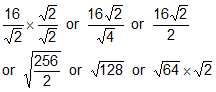 oeM1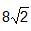 do not ignore further workA1(b)      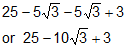 allow one error in four termsM1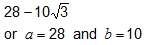 A1[4]